Make Check payable to Kathy Donaldson and mail to: Kathy Donaldson                      Email: Bashagirl131@gmail.com524 NE 98th PlaceKansas City, MO 64155           Phone 816-838-8845Liability Waiver: As a participant, I recognize and acknowledge that there are certain inherent risks of canine-related activities, of physical injury to myself and my pet, and I assume the full risk of any injuries, damages or loss which I sustain as a result of participating in the class.   I do hereby fully release and discharge Northland Agility, Kathy Donaldson and all other parties from any and all other claims for injuries, damage or loss which I may have or which may occur to me or my pet on account of my participation in this class.  Aggressive Dogs: Handlers are strongly encouraged to keep their dogs from socializing with all other dogs on the premises of Northland Agility, whether or not they feel their dog is a threat. No dog aggression will be tolerated. Any dog that offers unprovoked aggression toward other dogs will be asked to leave class upon its first offense at the discretion of the instructor. Dogs so dismissed must attend a private obedience lesson or canine behaviorist at additional cost to make a solution to the unacceptable behavior. If the behavior is deemed improved by the instructor, the dog may then rejoin agility classes. Any dog offering aggression toward any person will be asked to leave class upon its first offense and may not attend any further classes. No refunds will be made for excusal due to any type of aggression display.
Observers and guests: Observers and guests are welcome, but need to note the above warnings. Guests and observers will leave non-class dogs at home. Children are welcome to watch as long as they can sit quietly and not approach or distract any class dog. Conversation should be kept at a soft enough level as to not interfere with class.There is no smoking on the premises.
Weather Cancellations: Any cancellations due to weather will be made up at a later date at the discretion of the instructor.I have read and understand the above paragraphs and agree to assume all risks involved with the training of myself and my dog(s). I release Northland Agility, Kathy Donaldson, and all Northland Agility agents and assistants from any and all responsibilities for any injury that I, my dog(s), and any guests that I may bring, may sustain. I further agree to abide by all Northland Agility Policies and Rules.
Signature______________________________________________                         Date___________________________Print Name____________________________________________Northland Agility Policies and Rules Agreement, effective 1/1/2018Welcome to our training facility! We want everyone to have an enjoyable experience and we ask that you use the following policies and rules when visiting our facility. 
Please check in each time you enter the facility and register and remit for all training guests.
Allow your dog to relieve itself prior to entering the building. Please use bags to pick up any waste your dog leaves and throw the bags in an outdoor waste receptacle. If your dog has an accident inside the building, please clean up after your pet immediately and dispose of the waste in the outdoor receptacle.
Please help us to keep the training floor in good condition by keeping it clean and dry. Please wear comfortable and clean rubber-soled shoes while working on the training floor. Please be sure your shoes and your pet's feet are clean and dry before working on the training floor.
Keep your dog on a lead at all times unless you are working inside the training area. For the safety of all concerned, Flexi-leads WILL NOT be allowed on the premises.
Northland Agility is a positive training facility. Please treat your canine friend with respect and love and be sure that both of you have fun. Harsh training methods WILL NOT be tolerated. No shock collars are allowed on the premises.
You may bring a crate for your pet. Be sure to label your crate if you plan on leaving it at the building. Be aware that others may use your crate when your pet is not present at the facility. Please remove your pet from a borrowed crate if the crate's owner arrives and needs it for their own pet. Be respectful of others' crates and clean up any dirt, messes, water or food your dog might leave in the borrowed crate.
Understand that if other members show up to train during your visit, floor time is limited to 10 minutes per training segment, and members are expected to rotate training segments in a spirit of cooperation.
Do not leave your pet unattended at the training facility or in your vehicle.
Do not tie your pet to objects that will not hold them securely or that may put them in danger. Do not leave dogs unattended in unsecured areas or chairs. Dogs not working or being held should be placed in crates.
Please use caution when approaching other dogs. Not all dogs are friendly and want to socialize. Do not permit your dog to jump on other people unless invited.
Do not enter any area designated as a restricted area.
There is No Smoking on the premises.
Do NOT adjust the heat without approval of a representative from Northland Agility.
Do NOT move heavy contact obstacles without the approval of a representative from Northland Agility to avoid damage to the floor.
Dogs in season are NOT permitted in the building.
Northland Agility has the right to terminate access to the building for violation of the above policies and rules.I agree to abide by the Northland Agility Policies and Rules, and I understand that violating these rules may result in a loss of my membership and monies paid. I have agreed to and signed the Northland Agility Liability Waiver (on the other side of this form) and agree to hold harmless Northland Agility and its agents.Signature______________________________________________                         Date___________________________Print Name____________________________________________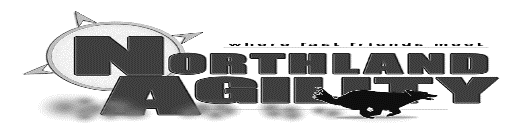 Northland Agility Obedience Class ApplicationNorthland Agility Obedience Class ApplicationNorthland Agility Obedience Class ApplicationHandler Name:Handler Name:Handler Name:Address:Address:Address:City/ST/Zip:City/ST/Zip:City/ST/Zip:Phone:Cell:Cell:Email:Email:Email:Pet Name:Pet Name:Pet Name:InstructorKathy DonaldsonTimeBreed:Breed:(please circle class)Veterinarian Name:Veterinarian Name:Veterinarian Name:BeginnerSaturday 8:00 - 10:00amAdvancedSaturday 9:00 - 10:00am Obedience experience: Obedience experience: Obedience experience:Competition PrepSaturday 10:00 -12:00 pm Obedience experience: Obedience experience: Obedience experience: Cost of all Classes $120.00$ Obedience experience: Obedience experience: Obedience experience:Class dates Saturday, We"Prerequisite for Advanced, completion of Beginner or instructor approval."  “Prerequisite for Competition Prep completion of advanced and skill level assessment approved by instructor.”Class dates Saturday, We"Prerequisite for Advanced, completion of Beginner or instructor approval."  “Prerequisite for Competition Prep completion of advanced and skill level assessment approved by instructor.”Class dates Saturday, We"Prerequisite for Advanced, completion of Beginner or instructor approval."  “Prerequisite for Competition Prep completion of advanced and skill level assessment approved by instructor.”Total Enclosed$Class dates Saturday, We"Prerequisite for Advanced, completion of Beginner or instructor approval."  “Prerequisite for Competition Prep completion of advanced and skill level assessment approved by instructor.”Class dates Saturday, We"Prerequisite for Advanced, completion of Beginner or instructor approval."  “Prerequisite for Competition Prep completion of advanced and skill level assessment approved by instructor.”Class dates Saturday, We"Prerequisite for Advanced, completion of Beginner or instructor approval."  “Prerequisite for Competition Prep completion of advanced and skill level assessment approved by instructor.”Class dates Saturday, We"Prerequisite for Advanced, completion of Beginner or instructor approval."  “Prerequisite for Competition Prep completion of advanced and skill level assessment approved by instructor.”Class dates Saturday, We"Prerequisite for Advanced, completion of Beginner or instructor approval."  “Prerequisite for Competition Prep completion of advanced and skill level assessment approved by instructor.”Class dates Saturday, We"Prerequisite for Advanced, completion of Beginner or instructor approval."  “Prerequisite for Competition Prep completion of advanced and skill level assessment approved by instructor.”